	               Муниципальное казённое общеобразовательное учреждение                              «Ленинаульская средняя общеобразовательная школа №2                                                                                                                                                                                                                                                                                            имени Героя Российской Федерации Юрия Салимханова»Подготовила:  Абдулатипова Паху Хайбулаевна,                     учитель  начальных  классов.                                                 2018 год                                                                             «Человек может жить до ста лет.							мы сами своей беспорядочностью							и безобразным отношением к 							организму сокращает этот срок».								И.П. Павлов
                            КВН "Я хозяин своего здоровья".Цель:  способствовать воспитанию здорового образа жизни. Задачи:сформировать у ребят  необходимые знания, умения и навыки по здоровому образу жизни, уметь  использовать полученные знания в повседневной жизни;способствовать укреплению здоровья  детей во время учебного процесса и во внеурочной деятельности;развивать навыки сотрудничества;способствовать сплочению детского коллектива, формируя нравственные качества учеников: умение дружить, общаться.Оборудование: плакаты, детские рисунки,предметы.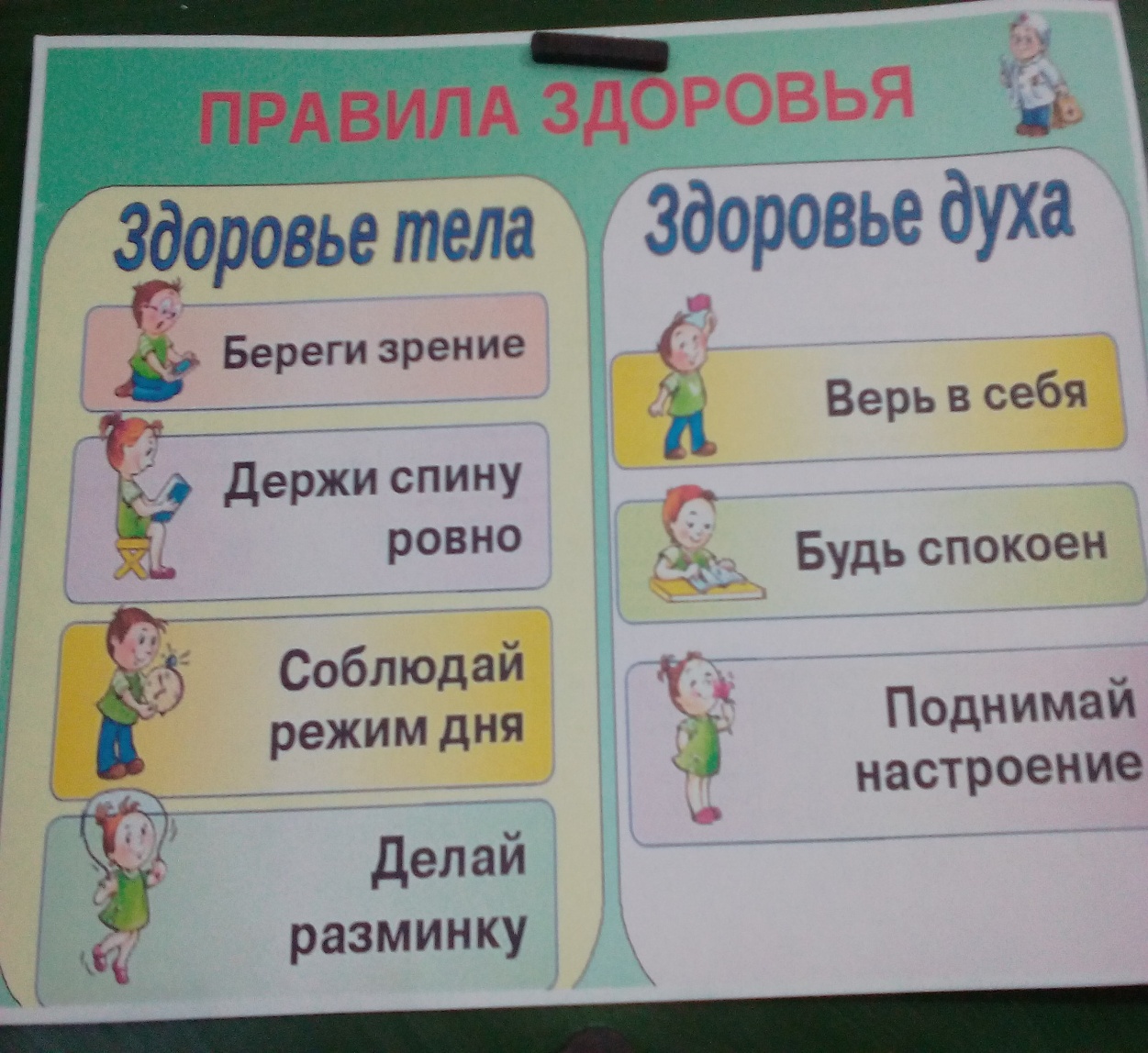 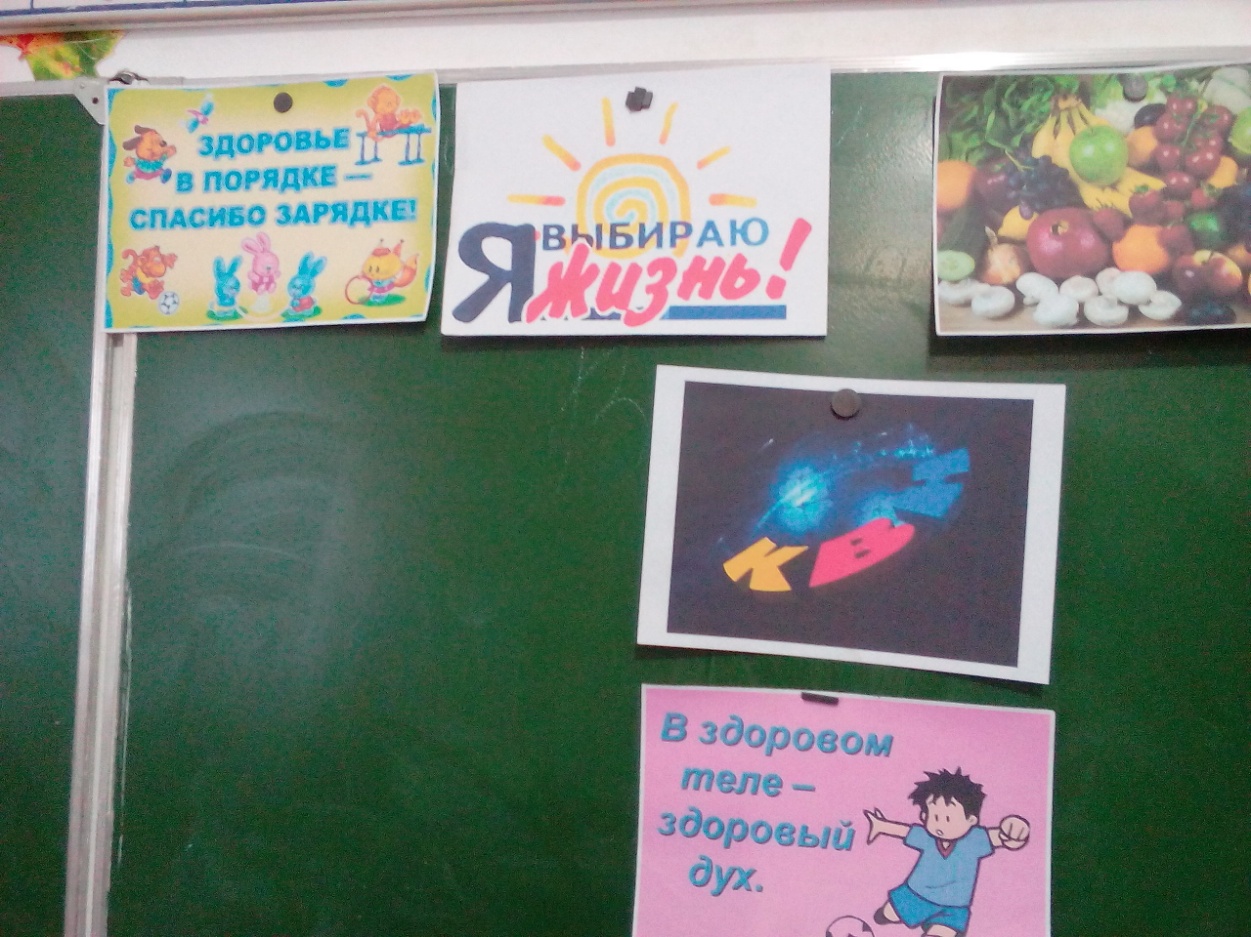 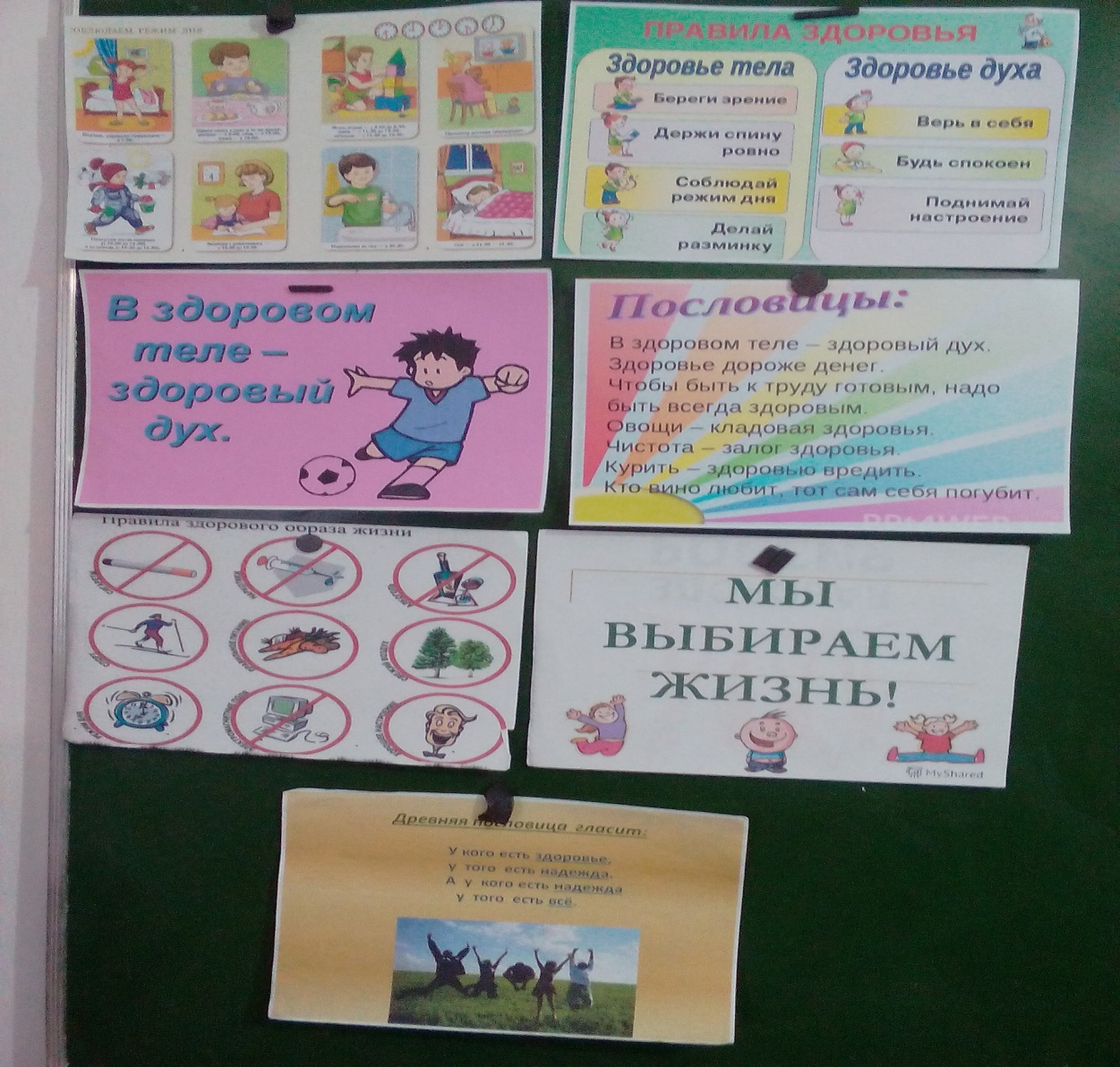                                                     Ход мероприятия.Ведущий:Приветствуем всех, кто время нашёлИ в класс на КВН к нам пришёл!Пусть дождик осенний стучит к нам в окно,Но в классе у нас тепло и светло!Мы рады приветствовать участников игры: команду «Крепыши» и команду «Силачи», ребят, которые их поддерживают и болеют за них. Мы приветствуем наших уважаемых гостей и многоуважаемое жюри.Ведущий.  – Здравствуйте, дорогие  друзья! Я  говорю  вам  «здравствуйте», а  это  значит, что  я  всем  желаю  здоровья! Задумывались  ли  вы  когда-нибудь  о  том,почему  в  приветствии  людей  заложено  пожелание  друг  другу  здоровья?Вед.  – Наверное,      потому,что  здоровье  для  человека  самая  главная  ценность. Но, к  сожалению, мы  начинаем говорить  о  здоровье  тогда, когда  его  теряем. Народная  мудрость  гласит: ”Деньги  потерял – ничего  не  потерял, время потерял – много  потерял, здоровье  потерял – всё  потерял”.Давайте  уточним, что  же  такое  здоровье?      ( ответы  детей ) Вед.  – Здоровье  -это  не  просто  отсутствие  болезней,  это  состояние  физического, психического  и  социального благополучия. Скажите, ребята, от  чего  зависит  здоровье?                (ответы  детей)Вед.  -  Главные  факторы  здоровья  -  это  движение, закаливание, правильное  питание, режим. А  что  ухудшает здоровье  человека? (ответы  детей: употребление алкоголя, курение, наркомания)Вед.  -   Вот  обо  всём  этом  мы  и  поговорим   более  подробно. Но  разговор  наш  будет  необычным. Сегодня  у  нас КВН – клуб  весёлых  и  находчивых.Вед.  -  Мы начинаем КВН!Конкурс  №1. ПРЕДСТАВЛЕНИЯ КОМАНДКоманды по очереди показывают свои эмблемы и говорят девизы. «Силачи»:   Мы - почти уже спортсмены.Каждый день свой непременноНачинаем с физзарядки,Не играем с дремой в прятки.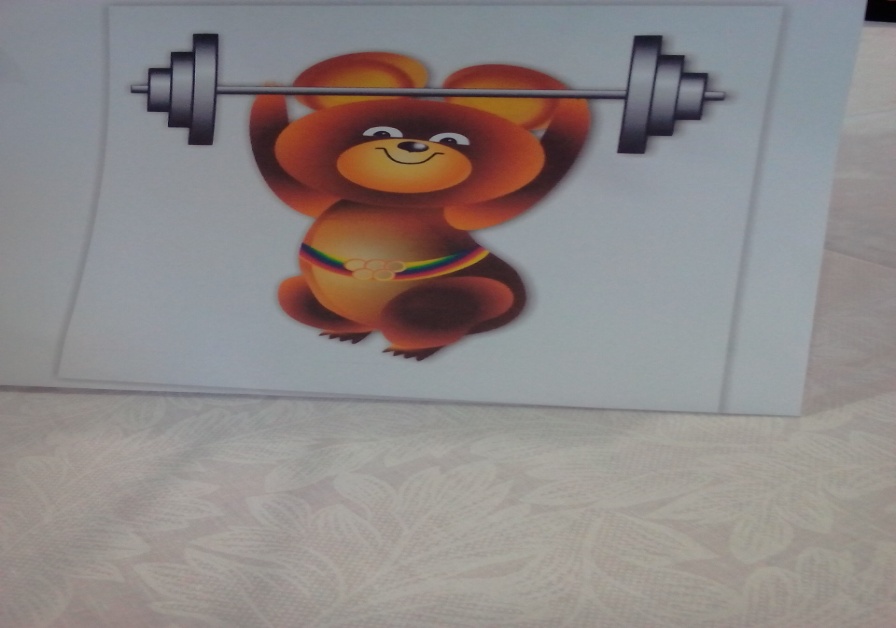 «Крепыши»:   Крепыши все  знают,братцы, Как полезно закаляться.Кончим кашлять и чихать- Станем душ мы принимать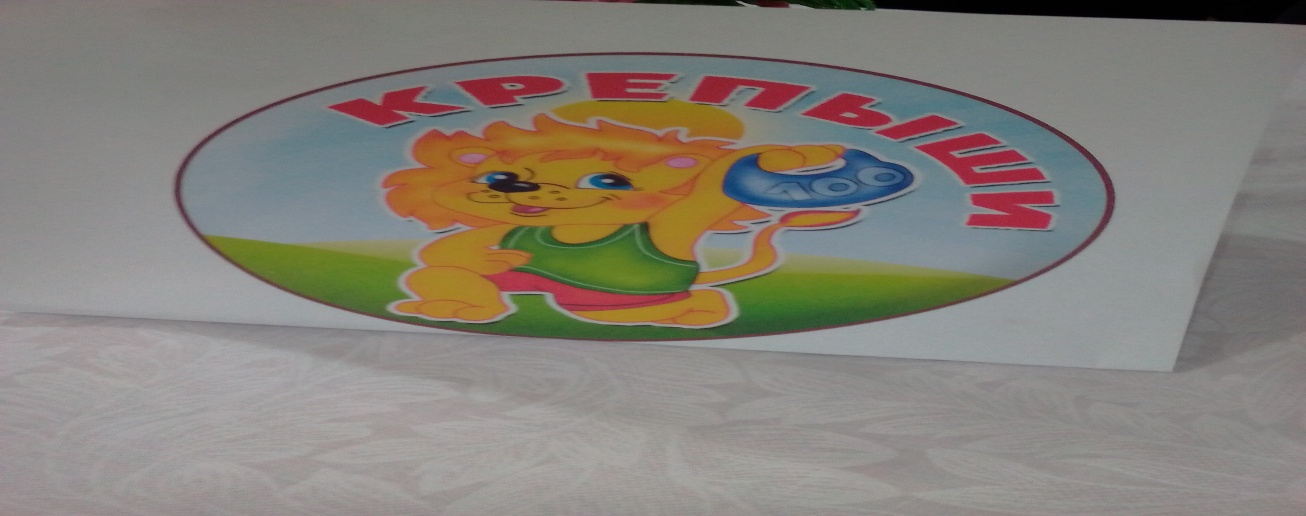  «Приветствие жюри»«Силачи»Очи черные, очи жгучие 
О жюри, жюри, о могучие! 
Пожалейте нас, в этот трудный час 
Выступаем мы только в первый раз«Крепыши»Мы справедливых ждем решений 
Единства взглядов, мыслей, мнений 
Вглядитесь зорче в лица наши 
Мы – всех милей, умней и краше «Приветствие соперникам»«Силачи»Привет, соперники-друзья! 
Задора в нас не меньше, 
Если победу поделить нельзя 
Пусть победит сильнейший!«Крепыши»Соперники, соперницы, 
Приветствуем мы вас, 
Хотите будьте первыми, 
Но только после насЗвучит песняМы начинаем КВН!Для чего?-Для чего?Чтоб не осталось в сторонеНикого!-НикогоПусть не решить нам всех проблемНе решить всех проблем,Но станет радостнее всем, Веселее, станет всем!Песня на мотив песни «Султан»Если б я был султан, я б тогда решилКаждый день по утрам бегать что есть силВсем друзьям – султанам покажу рекордЧтоб здоровье сберечь,- помоги мне спорт.Припев: Не очень плохо – спортом дружны,Гораздо хуже с другой стороны.Если б я был султан, я бы каждый деньЕл салат овощной - право, мне не лень,Витаминов гора предо мной лежит,Каждый овощ и фрукт мне продляют жизнь,Припев: Не очень плохо салаты нужныГораздо хуже с другой стороны.Если б я был султан, я бы каждый деньСвежий воздух вдыхал - право мне не лень,Кислород и озон – вот мои друзья.Быть здоровым всегда вам желаю я.Припев: Не очень плохо - с озоном дружны,Гораздо хуже с другой стороны.Как быть нам, султанам, ясность тут нужнаСколько жизней у нас - три или одна,Чтоб здоровым прожить, нужно умным быть,О здоровье своём правила учить.Припев: Не очень плохо - нам знанья нужны,Гораздо хуже с другой стороныКонкус  №2.РазминкаСейчас предлагаю вам закрепить свои знания и приобрести новые и о том как вы должны заботиться о своём здоровье, с помощью викторины.     Начнём с пословиц. Хорошо! Я начну пословицы, а вы продолжите.        Пословицы:    ·        Береги платье снову, а здоровье … (смолоду.)       ·        Чистота – половина… (здоровья.)        ·        Болен – лечись, а здоров… (берегись.)·        Было бы здоровье, а счастье… (найдётся.)      ·        Где здоровье, там и… (красота.)      ·        Двигайся больше – проживёшь… (дольше.)     ·        Забота о здоровье – лучшее… (лекарство.)·        Здоровье сгубишь – новое… (не купишь.)    ·        Смолоду закалиться – на век… (пригодится.)     ·        В здоровом теле… – (здоровый дух.)( один вопрос-1 балл)     Конкурс №  3. Загадки:    ·        Старая бабка по двору шныряет, чистоту соблюдает.(Метла.)         ·        И языка нет, а правду скажет. (Зеркало.)         ·        Зубов много, а ничего не ест. (Расчёска.)        ·        Висит. висит, болтается,              .          Всяк за него хватается. (Полотенце.)·        Лёг в карман и караулю             Рёву, плаксу и грязнулю,                Им утру потоки слёз,                     Не забуду и про нос.  (Носовой платок.)                ·        На себя я труд беру:         Пятки, локти с мылом тру                И колени оттираю -          Ничего не забываю. (Мочалка.)                 ·        Дождик тёплый и густой.                   Этот дождик непростой -                  Он без туч, без облаков              Целый день идти готов. (Душ.)            ·        Не щётка и не веник,           ·        Плещет теплая волна                       В берега из чугуна.                      Отгадайте, вспомните:           Что за море в комнате?  (Ванна.)      ·        Нежно пенясь, не ленясь,                С нас смывает пыль и грязь. (Мыло.)·    Костяная спинка,             Жесткая щетинка,                С мятной пастой дружит,       Нам усердно служит. (Зубная щётка.)               Вед.:Молодцы команды, хорошо справились с заданием. Конкурс   № 4. «Знатоков».- Сколько часов в сутки должен спать человек? (Взрослый 8ч., ребѐнок 9-10ч.) -Что такое личная гигиена? (уход за своим телом, содержание его в чистоте). -Назовите предметы личной гигиены? (полотенце, з/паста, з/щѐтка, мыло, расчѐска).- Как нужно правильно питаться? ( 4-5 раз в день, не переедая). -Какой вред наносит здоровью курение? ( у человека развивается заболевание лѐгких, рак, плохой запах изо рта, жѐлтые зубы, становится плохая память, человеку трудно заниматься спортом и т. д.).- Как надо укреплять своѐ здоровье? (соблюдать режим дня, заниматься спортом, правильно питаться (фрукты, овощи), закаляться, трудиться на свежем воздухе и др.)Вед. :Вы все любите заниматься спортом, физкультурой, где случаются травмы. Что же нужно делать до прибытия врача? Какую оказать помощь? Конкурс    №5 «Окажи помощь» Задание 1 команде: Ваш друг ушиб ногу. Что делать? Окажите ему помощь. Задание 2 команде. Ваш друг упал и сломал руку. Что делать? Окажите ему первую помощь. (предложить таблички: бинты, вата, шины, лѐд, анальгин, йод, зелѐнка). Вед.:- Молодцы, вы настоящие друзья! Теперь мы точно знаем, что вы не оставите своих друзей в беде. Вед.: Конкурс  № 6 «Нарисуй силача». ( каждый участник команды должен нарисовать часть туловища силача, кто быстрее справится с заданием тот и выиграл)Конкурс  №7 Игра-эстафета «Полезные продукты».Ведущий:Для каждой команды на столах  лежат карточки  со словами .Вы должны выбрать только те,которые  полезны для здоровья. Конкурс № 8   «Хорошие и вредные привычки»1.Прочитай список привычек.
2. Выбери из списка полезные привычки и поставь напротив каждой «+»
3. Выбери из списка вредные привычки и поставь напротив каждой «–»
4. Если ты не знаешь, какая это привычка, то поставь напротив «?»Список привычек: спать с открытой форточкой обманывать умываться чистить зубы грызть ногти сутулиться класть вещи на место выполнять домашнее задание заниматься спортом пропускать уроки говорить правду лениться курить читать лежа мыть за собой посуду драться конфликтовать   Что же такое привычка? ( неосознанное повторение одного и того же действия;           Привычка-это способность человека привыкать к каким-то действиям или ощущениям.)
    Как мы уже говорили, привычки бывают хорошие и плохие .Давайте подумаем,   какие хорошие привычки вы знаете? (Чистить зубы, делать зарядку, заниматься   музыкой, танцами, спортом, собирать грибы и т. п.)
     А какие вредные привычки вы знаете? (курение, наркомания, алкоголизм, неправильное питание, неопрятность, когда грызут ногти, сосут пальцы, ковыряются в носу, ругаются грубыми словами)Конкурс №9 «Номер художественной самодеятельности» Задание дается командам заранее. Нужно подготовить стихотворение, сценку или частушки о необходимости здорового образа жизни.     Конкурс капитанов   №10 «Угадай кота в мешке»Капитаны по  очереди,  с  завязанными  глазами, на  ощупь, должны  отгадать, что  у  них  в  руках. Можно  это  понюхать, но  на  вкус  пробовать  нельзя. Итак, начинаем. Конкурс №11 «Домашнее задание»Оцениваются рисунки нарисованные дома на тему: «Я хозяин своего здоровья». Конкурс № 12«Весёлые эстафеты»Вед.- Для  участия  в  этом  конкурсе  нужны  4  человека. Задание  будут  выполнять  представители  обеих  команд  одновременно.1-ая пара  -  бег  с  тарелкой  воды.2-ая  пара  -  бег  задом  наперёд.3- я  пара -  бег  с  воздушным шариком  ( дуть  на  шарик,  чтобы  во  время  бега  он  не  коснулся  пола, держать  шарик  в  воздухе).4- ая  пара -  бег  с  мячом «кенгуру»Подведение итогов КВН         А пока жюри подводит итоги.         Исполнение песни «Зарядка – Солнышко лучистое»         Эй, Лежебоки, ну ка вставайте! На зарядку выбегайте,          Хорошенько потянулись, наконец-то вы проснулись        Начинаем! Все готовы? Отвечаем – Все готовы!        Отвечаем , все здоровы?!  Отвечаем – все здоровы!        Становитесь по порядку, на весёлую зарядку.        Приготовились, начнём и все вместе подпоём.        Солнышко лучистое, любит скакать,        С облачка на облачко перелетать! Вот так вот        Припев:         Раз, два, три, четыре, раз, два, три, четыре,         Раз, два, три, четыре, пять.         Ещё раз! Раз, два, три, четыре, раз, два, три, четыре,         Раз, два, три, четыре, пять.         Все разрабатываем руки! Нет места больше скуки!        Все разрабатываем плечи, чтоб в походе было легче!        Все разрабатываем ноги, чтобы не уставать в дороге.        Все разрабатываем шею, чтобы пелось веселее.         Солнышко лучистое, любит скакать,        С облачка на облачко перелетать! Вот так вот.        Заключительное слово-Ребята, сегодня мы говорили о том, что здоровье – это самая большая ценность для человека. Мы построили наш «дом здоровья». Пусть он будет крепким, надёжным и долговечным.Желаю вам:Никогда не болеть;Правильно питаться;Быть бодрыми;Вершить добрые дела.В общем, вести здоровый образ жизни!А чтобы вы никогда не забывали заботиться о своём здоровье, я приготовила для вас памятку.(памятка раздаётся каждому ученику) Памятка “Здоровье своё ты всегда береги!»1.        Соблюдай режим дня2.        Составь свою программу оздоровления3.        Посещай спортивные секции4.        Принимай поливитаминные комплексы в осенний и весенний период5.        Чередуй умственные и физические нагрузки6.        Часто бывай на свежем воздухе, общайся с друзьями7.        Своевременно посещай врачей специалистов8.        Правильно питайся9.        Береги себя от несчастья ( соблюдай ПДД и ЗОЖ)Друзья! Расстанемся без грусти,Ведь на душе светлее стало.Пусть память сохранится в чувстве,Которое всему  начало!           Не забывайте ! Ваше здоровье в ваших руках.           Ты  хозяин своего здоровья.